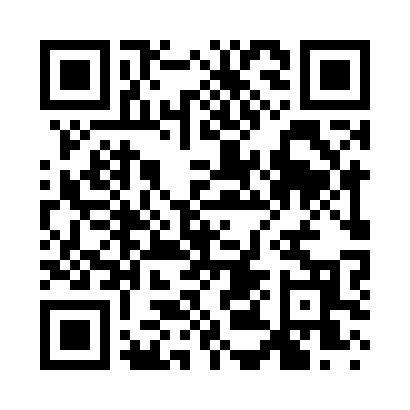 Prayer times for South Hingham, Massachusetts, USAMon 1 Jul 2024 - Wed 31 Jul 2024High Latitude Method: Angle Based RulePrayer Calculation Method: Islamic Society of North AmericaAsar Calculation Method: ShafiPrayer times provided by https://www.salahtimes.comDateDayFajrSunriseDhuhrAsrMaghribIsha1Mon3:285:1112:484:518:2410:072Tue3:285:1212:484:518:2310:073Wed3:295:1212:484:518:2310:064Thu3:305:1312:484:518:2310:065Fri3:315:1412:484:518:2310:056Sat3:325:1412:484:518:2210:047Sun3:335:1512:494:518:2210:048Mon3:345:1612:494:518:2110:039Tue3:355:1612:494:518:2110:0210Wed3:365:1712:494:518:2110:0211Thu3:375:1812:494:518:2010:0112Fri3:385:1912:494:518:1910:0013Sat3:395:1912:494:518:199:5914Sun3:415:2012:494:518:189:5815Mon3:425:2112:504:518:189:5716Tue3:435:2212:504:518:179:5617Wed3:445:2312:504:508:169:5518Thu3:465:2412:504:508:169:5319Fri3:475:2512:504:508:159:5220Sat3:485:2512:504:508:149:5121Sun3:505:2612:504:508:139:5022Mon3:515:2712:504:508:129:4823Tue3:525:2812:504:498:119:4724Wed3:545:2912:504:498:109:4625Thu3:555:3012:504:498:099:4426Fri3:565:3112:504:498:089:4327Sat3:585:3212:504:488:079:4128Sun3:595:3312:504:488:069:4029Mon4:015:3412:504:488:059:3830Tue4:025:3512:504:478:049:3731Wed4:045:3612:504:478:039:35